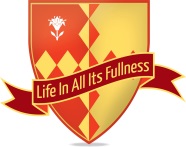 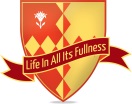 Cathedral School Primary Physical Education and Sport Premium 2014-15Primary PE and Sport Premium Awarded: £8855Cathedral School Primary Physical Education and Sport Premium 2014-15Primary PE and Sport Premium Awarded: £8855Cathedral School Primary Physical Education and Sport Premium 2014-15Primary PE and Sport Premium Awarded: £8855Cathedral School Primary Physical Education and Sport Premium 2014-15Primary PE and Sport Premium Awarded: £8855Area of focus Effective use of funding Cost Impact London PE and School Sport NetworkBuying into existing local Southwark sports cluster networks Opportunity to access a wide range of CPD and training Opportunity to take part in cluster festivals and tournaments Opportunity to gain specialist support from secondary PE specialists £5,165Staff knowledge and understanding continuing to increaseQuality of provision further enhanced Increased pupil participation in competitive activities Increased pupil awareness of opportunities available in the community Use of secondary school facilities Specialist Sports Coach for PE sessions, 2 lunchtimes per week, staff CPD and curriculum development Employing specialist teachers of Physical Education Providing high quality professional learning for teachers and teaching assistantWorking with more able childrenTraining football teamWorking with staff to develop a skills based PE curriculum for PE £9,000Enhanced, inclusive curriculum provision Confident and highly competent staff Enhanced quality of teaching and learning Improved standards Positive attitudes to health and well-being Pupil attitudes to PE continues to be extremely positive Total                                                         £14,165* Cathedral School is committed to providing high quality PE and Sports provision and has budgeted to spend over the allocated funding.Total                                                         £14,165* Cathedral School is committed to providing high quality PE and Sports provision and has budgeted to spend over the allocated funding.Total                                                         £14,165* Cathedral School is committed to providing high quality PE and Sports provision and has budgeted to spend over the allocated funding.Total                                                         £14,165* Cathedral School is committed to providing high quality PE and Sports provision and has budgeted to spend over the allocated funding.Cathedral School Primary Physical Education and Sport Premium 2013-14Primary PE and Sport Premium Awarded: £8845Cathedral School Primary Physical Education and Sport Premium 2013-14Primary PE and Sport Premium Awarded: £8845Cathedral School Primary Physical Education and Sport Premium 2013-14Primary PE and Sport Premium Awarded: £8845Cathedral School Primary Physical Education and Sport Premium 2013-14Primary PE and Sport Premium Awarded: £8845Area of focus Effective use of funding Cost Impact Joining the London PE and School Sport NetworkBuying into existing local Southwark sports cluster networks  Opportunity to access a wide range of CPD and training Opportunity to take part in cluster festivals and tournaments Opportunity to gain specialist support from secondary PE specialists £2,211Increased staff knowledge and understanding Enhanced quality of provision Increased pupil participation in competitive activities Increased range of opportunities Increased pupil awareness of opportunities available in the community Use of secondary school facilities Specialist Sports Coach Employing specialist teacher of Physical Education Providing high quality professional learning for teachers and teaching assistants£6,700Confident and highly competent staff Enhanced quality of teaching and learning Improved standards Positive attitudes to health and well-being Pupil attitudes to PE continues to be extremely positive Total                                                            £8,911* Cathedral School is committed to providing high quality PE and Sports provision and has budgeted to spend over the allocated funding.Total                                                            £8,911* Cathedral School is committed to providing high quality PE and Sports provision and has budgeted to spend over the allocated funding.Total                                                            £8,911* Cathedral School is committed to providing high quality PE and Sports provision and has budgeted to spend over the allocated funding.Total                                                            £8,911* Cathedral School is committed to providing high quality PE and Sports provision and has budgeted to spend over the allocated funding.